CYCLING TIME TRIALSSOUTH DISTRICT COUNCILCOURSE DETAILS FOR START SHEET RISK ASSESSMENTField Placement:Whilst the underlying principle of field placement is to arrange the starting position of each rider to avoid paced and company riding, the overriding consideration must be the Safety of Competitors. The event should be on the road for as little time as practicable, so that slower riders are not exposed to the danger of becoming left adrift by being placed at the end of the field. This will also reduce the duty of care placed on marshals and timekeepers who may not be aware that riders are still out on the course. The Safety of Competitors must be given priority over the strict application of the principle of field placement as per Guidance Note (Revised December 2017).  In order to reduce the danger to the slower riders, consideration should be given to placing faster riders at the end of the field even though previously to Dec. 2017 their potential time might qualify them for a higher spot nearer the front of the field.The Event Organiser (or Promoting Secretary)The Promoting Secretary (Event Organiser) has a “Duty of Care”.  He or she is responsible for: Implementing the Measures to Reduce Risk identified in the Course Risk Assessment Erecting and removing Traffic Safety Signs as specified in the Course Risk Assessment warning other road users a of Cycle Event. These signs should normally be removed on the day of the event. Completing an Event Risk Assessment to identify any additional risks arising shortly before the event and briefing riders, if appropriate, and taking measures to reduce new risks to “LOW”. This could include contacting the Highways Authority to eliminate hazards, eg; potholes, broken grids, and abandoned cars as part of the Authority’s “Duty of Care Submitting an Event Risk Assessment to the District Secretary of the Governing Body after the event. Even if there were no additional hazards, a Nil Return is requiredNotes to be Included on Start Sheets or Displayed at Signing-On ~ Safety InstructionsTake Care at Hillbrow (Staggered) Cross RoadsCare at the Outward approach at the A272 JunctionMove to the right for the approach at the Rams Hill RoundaboutRiders waiting to start and must no obstruct the view of the Timekeeper or the Start Line Official of approaching traffic.No times will be given to competitors at the FINISHAny rider observed riding in a manner which may jeopardise his or her own safety, the safety of others and the future of the Sport will be disqualified and reported to the South District Council of Cycling Time Trials.Safety Helmets, Front & Rear LightsHelmets are compulsory for all events, the following should be printed on all Start Sheets: “In the interests of your Own Safety, Cycling Time Trials and the event promoters advise competitors to wear a HARD SHELL HELMET that meets an internationally accepted safety standard. Cycling Time Trial regulations require all competitors to wear a Hard Shell Helmet”.An active Front & Rear light is mandatory during the event.Signing-On Sheet & Race NumbersRiders must sign the Official Signing-On Sheet at the Event HQ to obtain their Race Number & remember to sign out when returning.USUAL HQ- At Rake Village Hall (behind the Flying Bull PH) SU 803278)or Bohunt School Liphook GU30 7NYSAFE ROUTE TO STARTThe Safe route from the Headquarters to the START, is to turn LEFT on to the B2070 and proceed north to the Black Fox PH and then retrace to the Lay - by at the START.SAFE ROUTE  FROM FINISH  After finishing, competitors should continue on the B2070 to the gap in the central reservation to cross the road and then retrace on the B2070 to the Event Headquarters taking care when crossing the road into St Patrick’s Lane.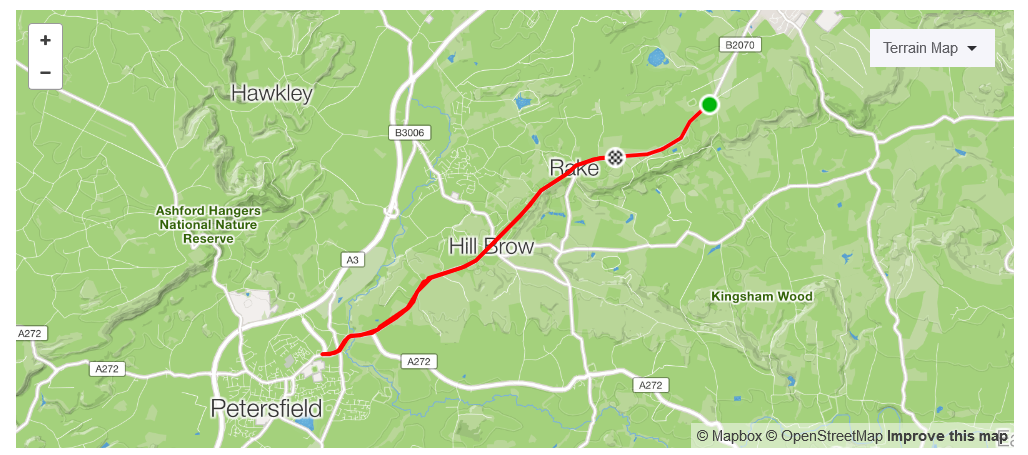 COURSE DESCRIPTION 10 MILE TT P886/10: B2070 (Old A3) Rake / Petersfield/ Rake Start On the Layby (25 yards before the exit) on the London Road B2070 facing towards Petersfield (South) 100 yards from the “Black Fox” public house and the turning to (North) Milland Hill. Proceed south along B2070 passing the junction opposite the “Flying Bull” PH (1.7 miles) and continue to Hill Brow (3.1 miles). Continue south on the B2070 and pass the junction (Care) with A272 (4.9 miles) until the Rams Hill roundabout at Sheet (5.17 miles). Turn, take the third exit to retrace the outward route re-passing the A272 junction at 6.4 miles and Hill Brow at 8.1 miles. Continue along the B2070 passing the “Rake” sign at 9 miles to Finish at a point just before the turning of an unclassified road to Chapel Common opposite Coldharbour Wood approximately 100 yards from the start of the Dual Carriageway, 10 miles. COURSE RISK ASSESSMENT P886/10Time Restrictions on using the Course P886/10Field size should be restricted in size so that the last rider on the road (pm events) should be able to return to the Event HQ comfortably before sunset, i.e., to start no later than 45 minutes before sunsetThe course is suitable for 30 second starts.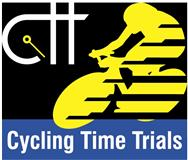 Risk AssessmentCourse/Road(s) Assessed:Course: P886/10Date of Assessment/Review: 17th January 2022Name of Assessor: David Collard-BerryLocationDetails of HazardRisk H/M/LMeasures to Reduce Risk1General RequirementsRoad Usage meets CTT Traffic StandardsLTraffic Counts Time restrictions on use of Course.2Before STARTCompetitors riding from Event Headquarters Competitors warming upMCycle Event Warning Sign Instructions on Start Sheet;-safe routes to START-prohibited areas for warming up-competitors must not cross the B2070 at Start Area within 100 yards of Timekeeper3Area of START On B2070, south of Black Fox PH and Milland Lane SU 827288Competitors waiting in Lay-byLCycle Event north of Start on B2070.Instruction on Start Sheet on conduct at Start. Competitors to have CTT approved body numbers affixed4START Lay-by on B2070, 100 yards south of Black Fox PH and Milland Lane. SU 827288Competitors and/or Holder-up fallingLNo additional measures required5Unclassified road to Milland Parish Church. SU 824284Minor road on LeftLNo additional measures required6Unclassified road to Coldharbour Wood. SU 813280Minor cross road.B2070 narrows single carriagewayLNo additional measures required7Rake Business Park & Princes Garden Centre. SU 807279Inattentive motorists entering or leaving Garden Centre on Right.MWarning on Start Sheet8St Patrick’s Lane & Bull Hill at Rake SU 804278Minor cross roadLNo additional measures required9Hill Brow Road SU 788262B3006 cross road from Liss. Traffic islands to narrow B2070.LWarning on Start Sheet10Durford Wood SU 783258B2070 widens to dual carriagewayLNo additional measures required11Stodham Lane SU 773255Minor road on Right. Gap in central reservation. Cross hatching on road in outside lane to protect traffic turning rightLNo additional measures required12Rogate Road SU 76624A272 joins from LEFT. Short acceleration lane for west bound traffic. Traffic turning right across path of competitors but event route has priority. Road narrows to single carriagewayMHCC traffic calming scheme to reduce speed of traffic turning Right. Cycle Event Warning Sign in Rogate Road. Warning on Start Sheet13Village Street SU 761245Minor road on RightLNo additional measures required14Pullens Lane SU 759242B2199 is now minor crossroads. Traffic joins A272 from Left en-route to Petersfield By-pass. Traffic turning  Right. Event route has priorityLNo additional measures required15Shear Hill SU 758241Minor road on LeftLNo additional measures required16TURN Ramshill RAB SU 756241TURN, 3rd Exit to rejoin A272 eastbound. Traffic coming from Right. Traffic taking 1st and 2nd exitsMCycle Event Warning Signs. Marshals & Direction Signs. Instruction on Start Sheet.17Inmans Lane SU752242Minor road on Left to Sheet Village. Traffic turning Right into B2199 Pullens LaneLNo additional measures required18Village Street SU 761245Minor road on Left to Sheet Village.LNo additional measures required19Junction with B2070.SU 766245A272 turns Right into Rogate Road. Traffic turning Right from Rogate Road to proceed north east on B2070.Event Route joins B2070 & has priority. B2070 becomes dual carriagewayLNo additional measures required20Stodham Lane SU 775255Minor road on Left. Gap in central reservation for access to Stodham Lane. Cross hatching on near side of carriageway to protect & slow trafficLWarning on Start Sheet21Pruetts Lane SU 778257Minor road on LeftLNo additional measures required22Durford Wood SU 783258B2070 narrows to single carriagewayLNo additional measures required23Hill Brow Road SU 788262B3006 cross road from LissTraffic islands to narrow B2070MWarning on Start Sheet24Huntsbottom Lane SU 792267Minor Road on LeftLNo additional measures required25Hatch Lane SU 797273Minor Road on LeftLNo additional measures required26Primrose Lane SU 801276Minor Road on LeftLNo additional measures required27St Patrick's Lane Rake SU 804278Minor road on Left.Competitors returning to Event Headquarters crossing path of other competitors still riding.LInstruction on Start Sheet on Safe Routes to Start and from Finish28Rake Business Park and Princes Garden CentreSU 807279Inattentive motorists entering or leaving the Garden Centre.LWarning on Start Sheet29Road to LangleySU 809280Minor Road on LeftLNo additional measures required30FINISHEast of unclassified road to Chapel Common approximately 100 yards short of start of dual carriagewaySU 813280Finish Area with Timekeeper's vehicle onlyLChequered Board/FlagCycle Event Warning SignInstructions on Start Sheet- no times to be given to competitors at Finish- competitors must not cross the road at the Finish Area- competitors must not stop at the Finish but continue until a gap in the central reservation to cross and return to Event Headquarters31After FINISHCompetitors returning to the Event HeadquartersMInstructions on Start Sheet on Safe Route from FINISH back to the HeadquartersDay(s)MonthsLast Rider on Road(am events)First Rider on Road(pm events)WeekdaysAllNo Events19:00SaturdaysAllNo Events14:00Sundays & Bank HolidaysFebruary to MayJune to last week of SeptemberOctober to December11:3011:0011:30No EventsNo EventsNo Events